Dear Exhibitor:You are cordially invited to apply for entry to the Tipp City Mum Festival Arts and Crafts Show. Each year large crowds attend our weekend festivities in the shaded park covered by century old trees. In addition to arts and crafts, the weekend events include a car show, parade, merchant displays, entertainment, children’s activities, sporting events, food and much more, pictures and information about the festival can be viewed on our website www.tippmumfestival.org.  Please review requirements below and retain last page for your records. This is an invitational. You must submit 3-5 recent photos representative of all types of work offered for sale. If photos are not included application will not be considered.  If you have participated in the festival the previous year, no photos are necessary. Each arts & crafts category will have a limited number of spaces to provide a well-rounded show.The Mum Festival Committee cannot assume responsibility from loss or damage to any exhibit, personal property, personal injury, or accident suffered on the premises. You may leave booth furnishings up overnight at your own risk. We do have security for both Friday and Saturday nights. There is limited electricity available. You are responsible for your own extension cord; we recommend 100 feet. Please set up your booth a foot back from the roadway (path) to ensure enough walkway for customers. Alcohol is not permitted in a city parkA small household ‘ABC’ Fire Extinguisher is required in each booth. The Fire Department will inspect and those not having an extinguisher will be asked to leaveThere are no refunds due to weather.TO BE GUARANTEED THE SAME BOOTH LOCATION – To guarantee the same booth location, you must submit your application by March 1, 2023, and give your booth number. After the March 1st date, applications will continue to be accepted until all categories are full. However, booth locations will not be guaranteed. Acceptance into the show will be your cancelled check. Once your application is accepted, the fee is nonrefundable. If you are not accepted, your check will be returned to you. Please include a self-addressed stamped envelope with your application.  Exhibitors must provide their own setups. Additional spaces may be purchased. Vehicles and/or campers will not be allowed in the vendor area. Your booth location will be given at registration. Registration and setup times are Friday September 22nd 12-7:00 p.m. and Saturday, September 23rd 7– 8:30 a.m. Preferred time to register is Friday night. No vehicle will be permitted in the park Saturday morning after 8:30am, NO EXCEPTIONS! 										Cordially,										Your Arts & Crafts CommitteeDate received: ________ Ck #________ $________ Booth #______ Envelope ______ Yes ______No Ltr sent______  Tipp City Mum Festival Arts and Crafts (TIPPMUMFESTIVAL.ORG) Tipp City Park – Tipp City, Ohio September 23rd & 24th, 2023Saturday 10 am – 7pm;	 Sunday 10 am – 5 pm (Please Print) Name______________________________                    ___________________________Phone________________      Cell Phone________________      Text: ____ Yes ____ NoAddress________________________________________________________________                         City_____________________                     _State________________ Zip____    ______ Email address______________ _____________________________________________                Number of spaces ______ Amount Enclosed $_________(Each space $95.00) List of items to be sold (be very specific) __________________________________________               	________________________________________________________________________                                                                                                 ___________________________                                                                                                 ___________________________Limited Electric is provided you must provide 100’ extension cord. Electric Needed – Yes________		No__________Do you have a supply trailer that needs to be accommodated? No_____ Yes_____ Size___________Please note: Not all spaces will accommodate supply trailers and will be on a first come first serve basis. In the event the area behind your booth no longer has room for another trailer, supply trailer must be parked at the Aquatic Center Parking lot. Supply trailers cannot be removed until the crowd leaves at the end of the show.The Mum Festival committee and/or committee chair(s)reserve the right to decline any application per their discretion if they deem necessary.**Subject to terms and conditions set forth above, we the undersigned wish to purchase space at the Mum Festival Arts and Crafts Show on September 23rd & 24h, 2023. The lessor and sponsors shall not be held responsible for any injury or loss incurred by the lessee, their goods, or property while on said premises are being occupied under this agreement.Signature of Lessee: ___________________________________________________ Fees are non-refundable after acceptance into festival. (i.e.: check being cashed is acceptance) There is a $30 charge for returned checks. Any application dated after September 1, 2023, payment will need to be a cashier’s check or money order. Make checks payable to: 	Tipp City Mum Festival
Arts and Crafts Show 
P.O. Box 161
Tipp City, Ohio 45371All displays must be open and staffed during entire vendor hours.  Closing or packing up early you will not be allowed to return as a vendor.  Display space is limited to 10’ x 10’ per space. If additional space is needed, it may be purchased. No cars will be admitted into the park until the crowd leaves at the end of the show. The Mum Festival Committee cannot assume responsibility from loss or damage to any exhibit, personal property, personal injury, or accident suffered on the premises. You may leave booth furnishings up overnight at your own risk. We do have security for both Friday and Saturday nights. There is limited electricity available. You are responsible for your own extension cord; we recommend 100 feet. Please set up your booth a foot back from the roadway (path) to ensure enough walkway for customers. Alcohol is not permitted in a city park.A small household ‘ABC’ Fire Extinguisher is required in each booth. The Fire Department will inspect and those not having an extinguisher will be asked to leave.There are no refunds due to weather. All work must be hand crafted. No commercially made items are permitted in the arts and crafts area.Exhibitors are not permitted to sublet space and are responsible for proper licensing and collecting taxes. Exhibitor entry fee is $95.00 per space. If postmarked by March 1st previous years space will be guaranteed.Supply trailers will be accommodated on a first come first serve basis. If there is no longer area behind your booth, your supply trailer must be parked at the Aquatic Center parking lot. PLEASE NOTE: Not all spaces will accommodate a supply trailer. Trailers cannot be removed until the crowd leaves at the end of the show.Failure to abide by the above conditions will prohibit the said Vendor from participating in any future Mum Festivals, and it may be necessary for the said Vendor to leave the festival before its completion.Registration and set up:  Friday, September 22nd, 12-7:00 PM and Saturday, September 23rd, 7–8:30 AM.The Vendor shall indemnify and save harmless the TCMFI, its volunteers and or the City of Tipp City against all loss, expense, damage claims, injuries, cause of action, attorney fees, and court costs which may occur or be sustained by or arise from the operation of said booth by Vendor in connection with the Tipp City Mum FestivalWe send periodic emails to keep our vendors up to date on the festival. E-mails will be sent from:michelle@tippcitymumfestival.info. **************PLEASE NOTE***************If you plan to arrive Saturday morning to register, YOU MUST BE THERE BETWEEN 7AM AND 8:30AM NO VEHICLES WIL BE PERMITTED IN THE PARK AFTER 8:30AM, NO EXCEPTIONS! You must make sure to allow yourself time to get to the park with the 5K run and parade. There will be street closures in the vicinity of the park. 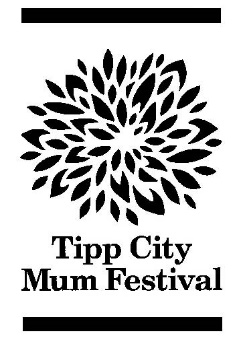 64th Annual Tipp City Mum Festival Arts & Crafts ShowTipp City Park, 35 Parkwood Dr., Tipp City, Ohio September 23rd & 24th, 2023 Vendor Hours: Saturday 10 am – 7 pm; Sunday 10 am – 5 pmwww.tippmumfestival.org ****PLEASE RETAIN FOR YOUR RECORDS****Annual Tipp City Mum Festival Arts and CraftsSeptember 23 & 24, 2023     Vendor Hours: Saturday, September 23, 2023 - 10am – 7pm       Sunday, September 24, 2023 - 10am – 5pm